Информация об итогах исполнения Программы комплексного развития транспортной инфраструктуры Усть-Бюрского сельсовета»за 2019г.       Программа комплексного развития транспортной инфраструктуры Усть-Бюрского сельсовета» утверждена постановлением главы Усть-Бюрского сельсовета от 08.02.2018г. № 6-п. Программа была разработана администрацией Усть-Бюрского сельсовета.Основными целями данной программы является:- обеспечение дорожной деятельности, включающей расходы на строительство, реконструкцию, ремонт и содержание действующей сети автомобильных дорог общего пользования местного значения в границах населенного пункта Усть-Бюрского сельсовета, приведение состояния дорог в соответствие с нормативными требованиями, для создания жителям комфортных условий для проживанияЗадачи программы:-  содержание, сохранность и развитие сети автомобильных дорог общего пользования Усть-Бюрского сельсовета;-  ремонт автомобильных дорог общего пользования местного значения в границах населенного пункта Усть-Бюрского сельсовета;-  улучшение транспортного обслуживания населения.       Дорожная инфраструктура администрации Усть-Бюрского сельсовета представлена дорогами общего пользования местного значения. Общая протяженность дорог на 01.01.2020г. - 81,69 км., в том числе асфальт 5,31 км., грунт 76,38 км.        В 2019г. запланировано на выполнение мероприятий Программы 644,9 тыс. руб., фактически исполнено 644,8 тыс. руб. (100%).В таблице  представлена информация о реализации мероприятий программы.Подготовила: Рассказова Т.А.,                          зам. главного бухгалтера по экономическим вопросам               ПРОЕКТР Е Ш Е Н И Е   от  30.04.2020г.                               село  Усть-Бюр                                  № ___Об итогах исполнения муниципальной Программы комплексного   развития транспортной инфраструктуры Усть-Бюрского сельсовета                                         на 2018-2027 годы»  за 2019 год             Заслушав и обсудив информацию администрации об итогах исполнения муниципальной Программы комплексного развития транспортной инфраструктуры Усть-Бюрского сельсовета на 2018-2027 годы» за 2019 год,    в соответствии со статьей 9 Устава МО Усть-Бюрский сельсовет, Совет депутатов Усть-Бюрского сельсовета                        РЕШИЛ: Отчет об итогах исполнения  муниципальной  Программы комплексного развития транспортной инфраструктуры Усть-Бюрского сельсовета на 2018-2027 годы» за 2019 год  утвердить. ________________________________________________________________________________________________________________________________   3. Решение вступает в силу со дня его принятия.Глава                                                                                                                                                        Усть-Бюрского  сельсовета:                                             /Л.Ф. Чешуина/№п/пНаименование мероприятий программыСумма (тыс. руб.)ИтогоИтого644,8в том числев том числе1.Очистка от наледевого покрытия ул. Ленина, мост, 49,92.Установка дорожных знаков49,83.Очистка асфальтового покрытия17,14.Нанесение горизонтальной и вертикальной разметки по улицам Трактовая, Ленина, Матросова, Петухова, 70 лет Победы, Кирова 99,85.Ремонт10,56.Ремонтное профилирование дорог87,77.Изготовление ПСД на устройство тротуаров по ул. Ленина215,28.Изготовление ПСД на ремонт парковочной площадки детского сада114,8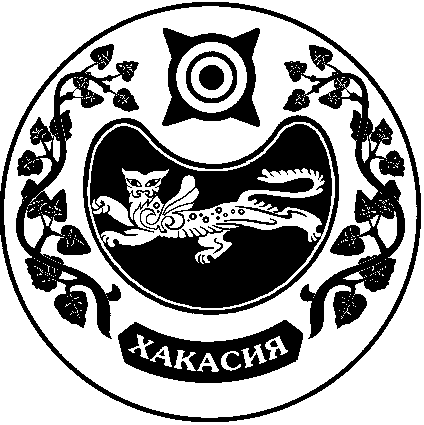 СОВЕТ ДЕПУТАТОВ  УСТЬ-БЮРСКОГО  СЕЛЬСОВЕТА